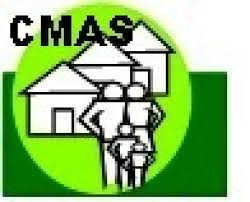 CONSELHO MUNICIPAL DE ASSISTÊNCIA SOCIAL E INSTÂNCIA DE CONTROLE DO PROGRAMA BOLSA FAMÍLIA DE CORBÉLIA – PR.RESOLUÇÃO Nº 11/2018 de 06 de junho de 2018.SÚMULA: Dispõe sobre a aprovação da Prestação de Contas (FEAS) PPAS III - PAEFI do período de julho a dezembro de 2017.A Presidente do Conselho Municipal de Assistência Social e Instância de Controle do Programa Bolsa Família - CMAS, Corbélia- PR, no uso das atribuições que lhes confere a Lei Municipal nº 375/1995, e sua alteração pela Lei Municipal nº 701/2009, de acordo com a Deliberação realizada em Reunião Extraordinária no dia 06/06/2018, Ata n° 06/2018;CONSIDERANDO; a Lei Orgânica de Assistência Social, Lei Nº 8742/1993;CONSIDERANDO; a Resolução Nº109/2009 do CNAS, que aprova a Tipificação Nacional dos Serviços Socioassistenciais;CONSIDERANDO; a Resolução Nº33/2012 do CNAS, que aprova a norma operacional básica do Sistema Único de Assistência Social – NOB SUAS.CONSIDERANDO; a Deliberação Nº 038/2014, Nº 007/2015 e Nº 073/2015 – CEAS;R E S O L V E:Art. 1º - Aprovar (aprovação total) a prestação de contas do FEAS (Fundo Estadual de Assistência Social), PPAS III - PAEFI (Piso Paranaense de Assistência Social) referente ao período de julho a dezembro de 2017, conforme descrição de valores a seguir:Conta – 19635-5Conta – 19637-1Art. 2º - Esta Resolução entrará em vigor na data de sua publicação, revogadas as disposições em contrário.Corbélia, 06 de junho de 2018.Rosane de Fátima TomaziniPresidente do CMASCorbélia- PR.Chayene Conti de Oliveira Assistente Social CRESS - PR 12184Secretária Executiva dos ConselhosParcelas RecebidasRendimentosDébitosSaldoR$ 30.000,00R$ 384,02R$ 14.010,92R$ 21.123,80Parcelas RecebidasRendimentosDébitosSaldoR$ 70.000,00R$ 639,10R$ 42.627,59R$ 33.240,75